Das Volumen von Hohlkörpern und unregelmäßig geformten Körpern bestimmen.Einordnung in den RahmenlehrplanVorkenntnisseVolumen (Rauminhalt), Volumeneinheiten benennen können,Volumen mit einem Messzylinder sachgerecht bestimmen können FachbegriffeVolumenJeder Körper hat ein Volumen. Dabei unterscheidet man in das Hohlvolumen, das heißt das Fassungsvermögen eines Behälters (Hohlkörpers), und in den Rauminhalt fester Körper, von Flüssigkeiten und Gasen. Das Volumen V gibt an, wie groß der Hohlraum in einem Behälter ist bzw. wie viel Raum ein Körper einnimmt.Möglichkeiten zur Volumenbestimmung

DifferenzmethodeIn einen Messzylinder wird Wasser mit einem Volumen VW eingefüllt. Der Körper wird vollständig in das Wasser eingetaucht. Durch Verdrängung steigt der Wasserspiegel. Das gemeinsame Volumen von Wasser und eingetauchtem Körper VW+K wird bestimmt. Die Differenz der beiden Volumina entspricht dem Volumen des eingetauchten Körpers VK = VW+K -VW. Überlaufmethode:Ein Gefäß (Überlaufgefäß) wird so mit Wasser gefüllt, dass ein wenig Wasser überläuft. Damit wird sichergestellt, dass das Gefäß maximal gefüllt ist. Das übergelaufene Wasser wird entfernt. Beim vollständigen Eintauchen des Körpers in das vorbereitete Gefäß läuft  die Wassermenge über, die dem Volumen des Körpers entspricht. Das verdrängte Wasser wird aufgefangen und das Volumen gemessen.Hinweise zur DurchführungIm Unterricht hat es sich bewährt, diesen Versuch in Partner- oder Gruppenarbeit durchzuführen.In Vorbereitung auf diesen Versuch ist es wichtig, das richtige Messen mit einem Messzylinder zu thematisieren und zu üben, um Fehler zu reduzieren. Das ist besonders wichtig, da die Schülerinnen und Schüler in der Regel nur wenig Erfahrung im Umgang mit Messbechern und Messzylindern haben.Der Flüssigkeitsspiegel in einem Messzylinder weist bei Wasser eine konkave Wölbung auf. Diese Wölbung wird durch die Wechselwirkung zwischen dem Wasser und der Wandung des Messzylinders (Adhäsion) verursacht. 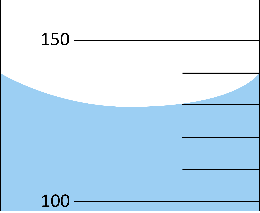 Das ist beim Messen mit einem Messzylinder zu beachten:Einen geeigneten Messzylinder auswählen: Der Messzylinder soll so gewählt werden, dass Volumendifferenzen deutlich erkennbar sind. Das Abschätzen des Volumens kann die Auswahl unterstützen. Die Wölbung der Flüssigkeitssäule beachten: Messzylinder sind so kalibriert, dass das Volumen am tiefsten Punkt der konkaven Wölbung der Wasseroberfläche abgelesen wird. 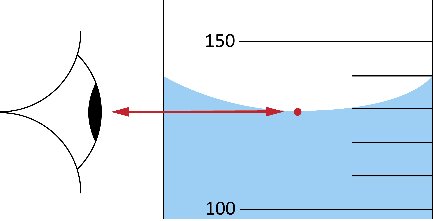 In Augenhöhe ablesen: Der Messzylinder wird auf eine waagerechte Fläche gestellt oder senkrecht zwischen Daumen und Zeigefinger gehalten. Die Wölbung der Wasseroberfläche befindet sich beim Ablesen des Volumens in Augenhöhe.Zur Unterstützung des Abschätzens von Volumina ist es hilfreich, den Schülerinnen und Schülern Körper mit bekanntem Volumen als Schätzhilfen zur Verfügung zu stellen.
Dazu eignen sich beispielsweise Teelichter, deren Volumen angegeben wird. 
Eine andere Möglichkeit ist das Bereitstellen von Würfeln aus dem Dienes Material, deren Volumen mit 1 cm³ = 1 ml und 10 cm³ = 10 ml vorgegeben wird.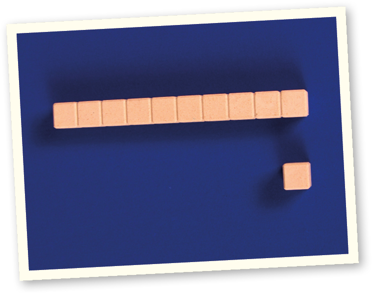 Die unregelmäßigen Körper sollen so ausgewählt 
werden, dass sie gut und vollständig in einen geeigneten Messzylinder eingetaucht werden können. Damit der unregelmäßige Körper vorsichtig eingetaucht und leicht heraus gezogen werden kann, wird mit Heftpflaster eine dünne Schnur daran befestigt. So kann auch eine Beschädigung des Messzylinders verhindert werden. Falls Schülergruppen mit ihrer Arbeit nicht weiter kommen und das Scheitern der Gruppenarbeit droht, können Tippkarten zur Verfügung gestellt werden.        TippkartenDifferenzierungsmöglichkeitenErforderliches Material für die Volumenbestimmung vollständig vorgeben, auf einem Materialbuffet anbieten, aus einer umfangreicheren Materialsammlung auf einem Materialbuffet 
auswählen lassen,auf einer „Materialwunschliste“ zusammenstellen lassen und entsprechend 
dieser zur Verfügung stellen. Je nach Differenzierungsgrad wird die Materialliste auf dem Protokollbogen angepasst.Lösungsvorschlag.Protokoll Das Volumen von Hohlkörpern und unregelmäßig geformten
Körpern bestimmen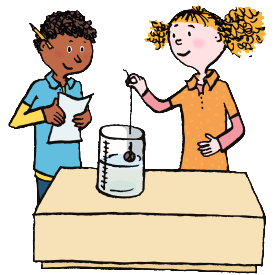 FRAGE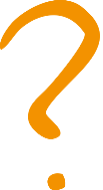 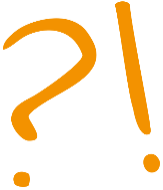 Wie würdest du das Volumen der Körper bestimmen?VERMUTUNGNotiere deine Ideen für jeden Körper.MATERIALIENDURCHFÜHRUNGSchätze das Volumen der Körper. Nutze dafür die bereitgestellten Schätzhilfen.Notiere die Schätzwerte in der Tabelle.Probiere aus, ob deine Ideen zur Volumenbestimmung funktionieren.Hole dir entsprechende Materialien vom Materialtisch.Bestimme das Volumen der Körper und notiere deine Messwerte.BEOBACHTUNGAUSWERTUNG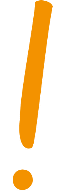 Beschreibe, wie du das Volumen jedes Körpers bestimmt hast. Fertige dazu auch Skizzen an. 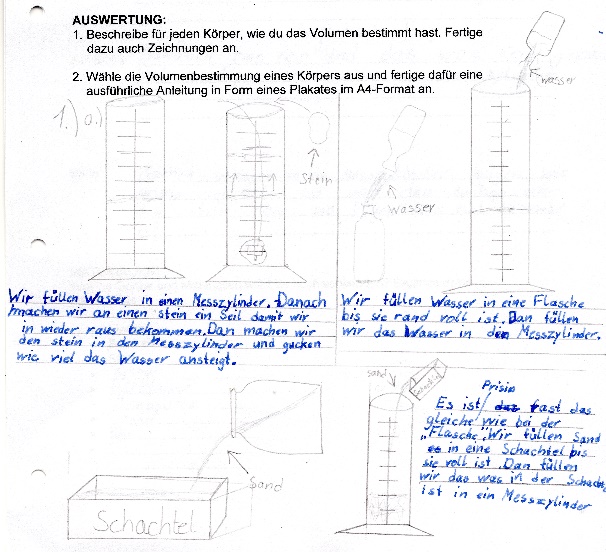 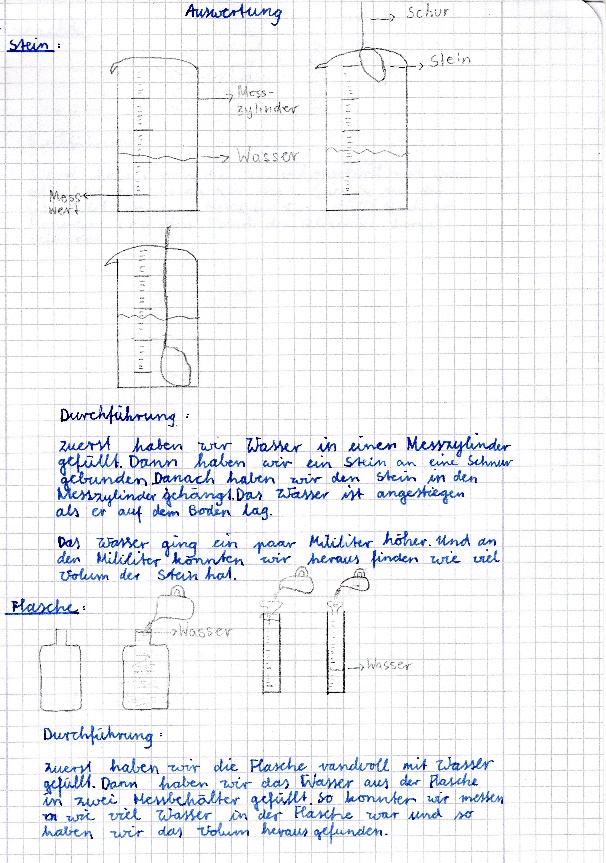 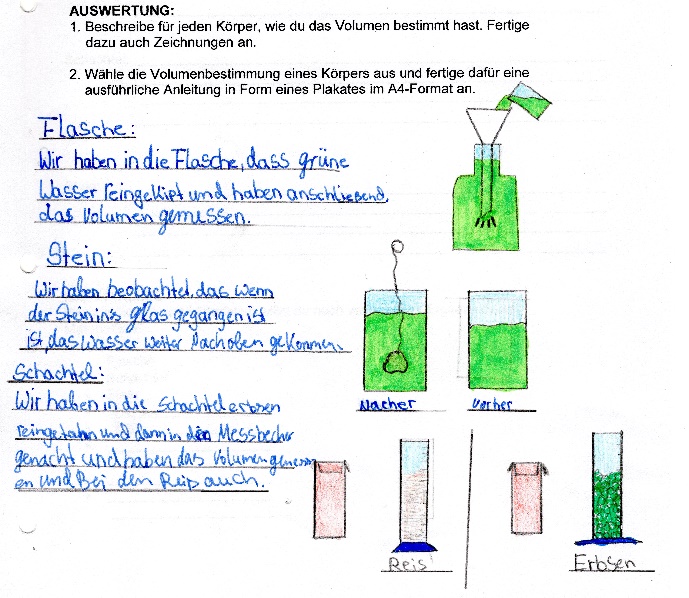 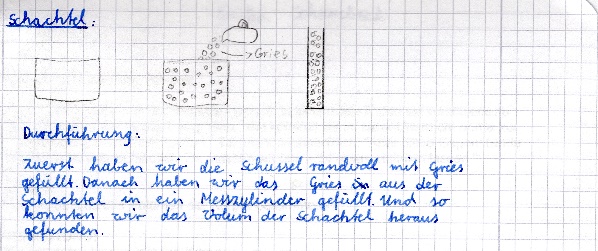 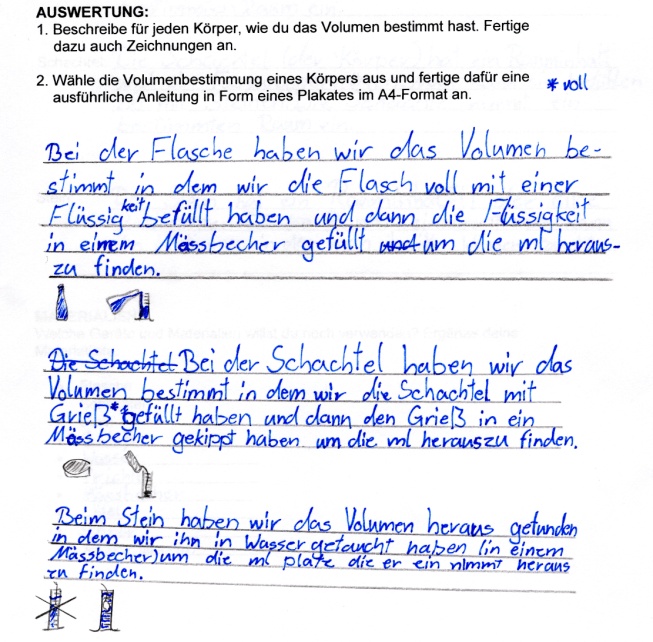 Wähle die Volumenbestimmung eines Körpers aus und gestalte dafür gemeinsam 
mit deinen Partnern eine Anleitung in Form eines Plakates im A4-Format. 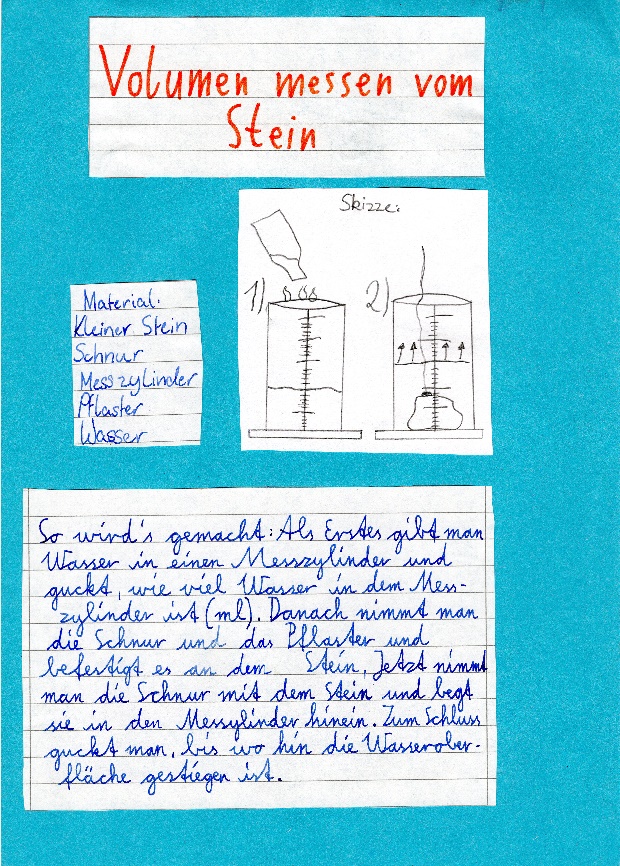 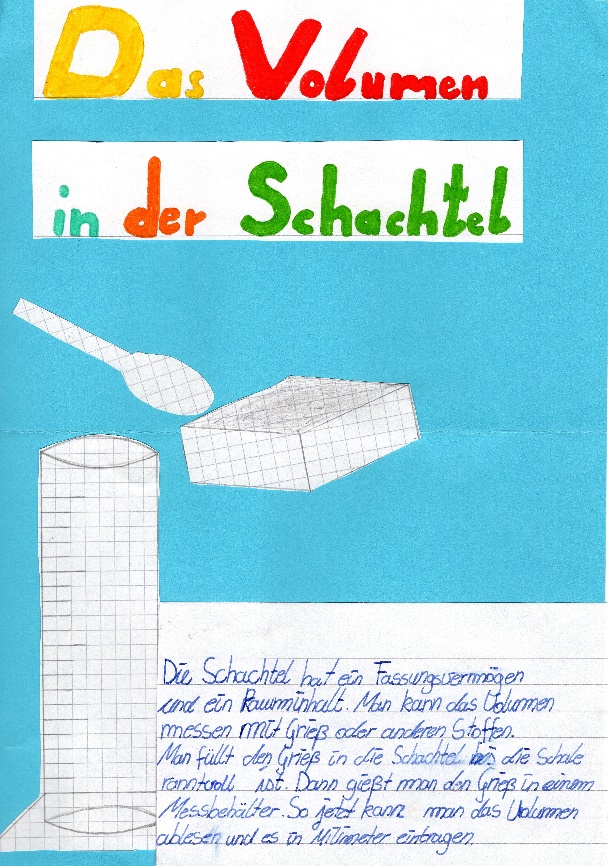 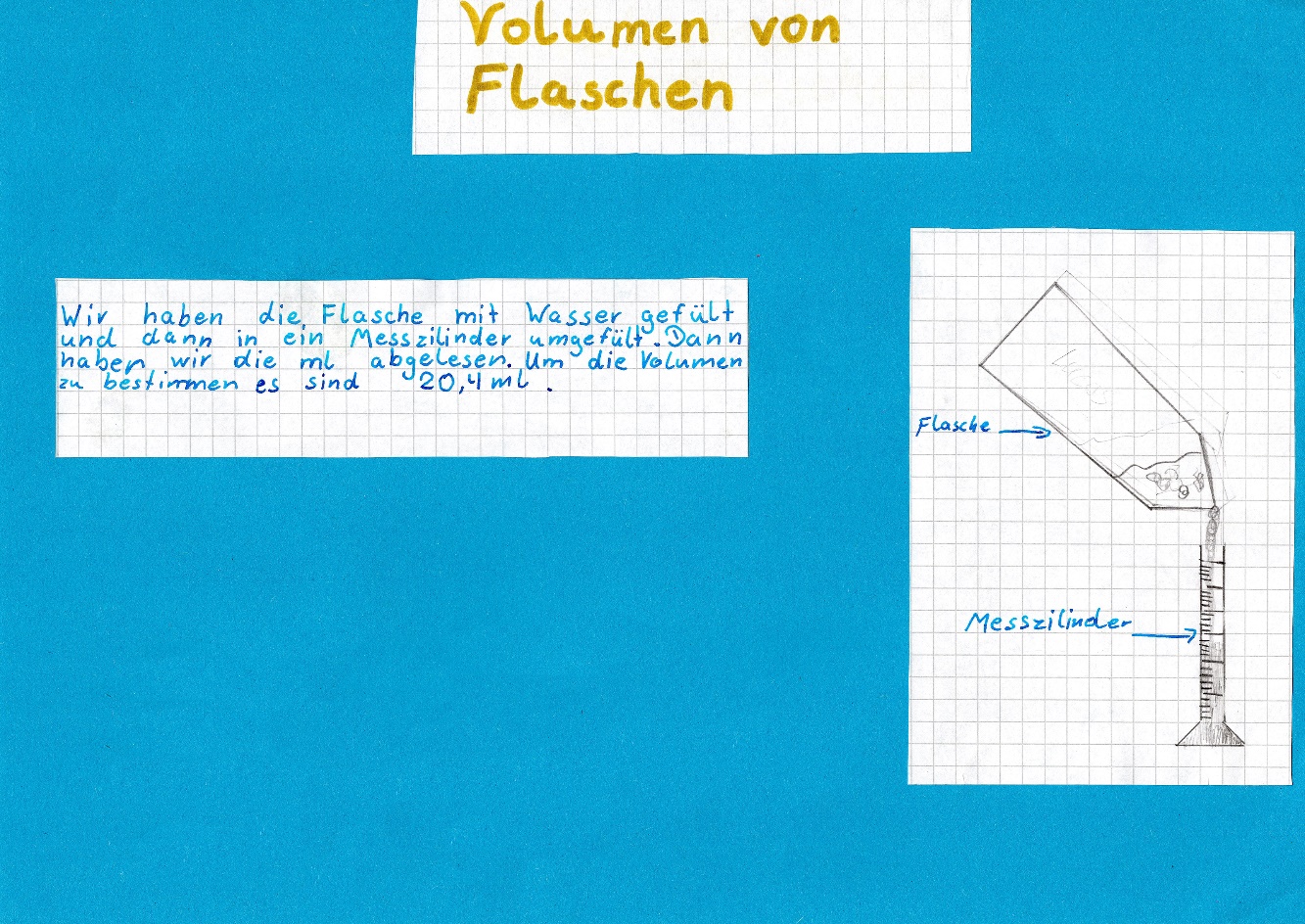 Name: 	 Datum: 	 Klasse: 	Protokoll Das Volumen von Hohlkörpern und unregelmäßig geformten Körpern bestimmenFRAGEWie würdest du das Volumen der Körper bestimmen?VERMUTUNGNotiere deine Ideen für jeden Körper.MATERIALIENDURCHFÜHRUNGSchätze das Volumen der Körper. Nutze dafür die bereitgestellten Schätzhilfen.Notiere die Schätzwerte in der Tabelle.Probiere aus, ob deine Ideen zur Volumenbestimmung funktionieren.Hole dir entsprechende Materialien vom Materialtisch.Bestimme das Volumen der Körper und notiere deine Messwerte.BEOBACHTUNGAUSWERTUNGBeschreibe, wie du das Volumen jedes Körpers bestimmt hast. 
Fertige dazu auch Skizzen an. Benutze dafür ein gesondertes Blatt.Wähle die Volumenbestimmung eines Körpers aus und gestalte dafür gemeinsam mit deinen Partnern eine Anleitung in Form eines Plakates im A4-Format.Themenfeld3.1 	Von den Sinnen zum Messen 3.1 	Von den Sinnen zum Messen Thema	Messgeräte	MessgeräteBasiskonzept	Konzept der Erhaltung	Konzept der ErhaltungKompetenzen/ Niveaustufen2.1    	Energie und Materie gehen nicht verloren2.2.2 	Hypothesenbildung         	Planung und Durchführung         	Auswertung und Reflexion2.2.4 	Messwerte erfassen2.3.2 	Dokumentieren         	Texte zu Sachverhalten produzieren         	Präsentieren2.3.4 	Alltags- und Fachsprache bewusst verwendenCDDC, DC/DCC, DC, DC/DHinweis zum Versuch	Schülerversuch	SchülerversuchKörperBestimmungsmethodeBeschreibung der Methoderegelmäßig 
geformte 
KörperBerechnungIn der Grundschule (aber meist erst ab Klasse 6) kann das Volumen von Würfeln und Quadern berechnet werden. Dazu werden die Längen der Kanten gemessen.Würfel:    V = a·a·a = a³Quader:  V = a·b·c HohlkörperAusliternDer Hohlkörper wird mit Wasser oder mit einem feinkörnigen Stoff (z.B. Vogelsand, Grieß, ...) gefüllt. Die Menge des  Füllmaterials wird anschließend mit einem Messzylinder gemessen.unregelmäßig geformte 
KörperDifferenzmethode
ÜberlaufmethodeDer Körper wird vollständig in Wasser eingetaucht. Anschließend wird das Volumen des vom Körper verdrängten Wassers mit einem Messzylinder gemessen.strömende Flüssigkeiten 
und GaseDurchflussmengenmessungMit einem Durchflusszähler (Wasseruhr, Gasuhr) wird die Menge der durchströmenden Flüssigkeit bzw. des durchströmenden Gases gemessen.FlascheDie Flasche mit Wasser füllen und die Wassermenge 
mit einem Messzylinder messen.BonbonschachtelDie Schachtel mit feinem Sand füllen. Die Sandmenge 
dann mit einem Messzylinder messen.GlasmurmelDie Glasmurmel in einen Messzylinder mit Wasser eintauchen und dann messen, wie viel Wasser von 
der Kugel verdrängt wird.kleine Flaschekleine Bonbonschachtel aus Pappegroße GlasmurmelSchätzhilfenMesszylinder 
(evtl. verschiedene Größen)Heftpflasterdünne SchnurTrichterWasserVogelsand (oder anderes feinkörniges Material)KörperVolumen geschätztVolumen gemessenFlascheSchachtelKugelFlascheBonbonschachtelGlasmurmelkleine Flaschekleine Bonbonschachtel aus Pappegroße GlasmurmelSchätzhilfenMesszylinder 
(evtl. verschiedene Größen)Heftpflasterdünne SchnurTrichterWasserVogelsand (oder anderes feinkörniges Material)KörperVolumen geschätztVolumen gemessenFlascheSchachtelKugel